INSTRUÇÕES AO CANDIDATO (A)A prova possui 05 (cinco) questões de Língua Portuguesa, 05 (cinco) questões de Conhecimentos Gerais e Atualidades e 10 (dez) de Conhecimentos Específicos totalizando 20 (vinte) questões objetivas de múltipla escolha, sendo que somente uma das 4 (quatro) assertivas está correta.A prova terá duração de 03 (três) horas, das 09h:00 as 12h:00.Não é permitido em hipótese alguma o uso de qualquer meio de auxilio na resposta da prova, senda passível de eliminação o/a candidato flagrado utilizando equipamento eletrônico ou outro meio alternativo previsto neste edital.Interpretação faz parte da prova. Portanto se tiver alguma dúvida com relação a alguma das questões, terá tempo hábil para propor recurso, conforme previsão expressa no Edital.Além deste caderno, você receberá a grade de respostas. Caso não tenha recebido a referida grade, peça-a ao(s) fiscal(ais).Na grade de respostas atribuir-se-á pontuação zero a toda a questão com mais de uma alternativa assinalada, ainda que dentre elas se encontre a correta. Da mesma forma, atribuir-se-á pontuação zero a toda a questão em branco (sem alternativa assinalada) ou com rasuras. Veja a seguinte orientação para o preenchimento da grade de respostas:O tempo disponível para esta prova, incluindo o preenchimento da grade de respostas, é de 03 (três) horas. Reserve tempo razoável (de  20 minutos finais) para o preenchimento da grade de respostas, que deve fazê-lo com caneta esferográfica transparente, de tinta preta ou azul. Ao assinar a grade de respostas tenha o cuidado de que sua assinatura seja feita no retângulo apropriado, sem sair daquele limite.Se precisar ausentar-se, temporariamente, da sala, como, por exemplo, para ir ao banheiro levante o braço, sinalizando ao(s) fiscal(ais). Somente saia após autorização e acompanhado de membro da equipe de aplicação das provas.Qualquer desvio de conduta ou ação não prevista ou proibida pelo Edital implica na sua exclusão do Processo Seletivo.Quando terminar, tendo já decorrido uma hora do início da prova, entregue ao fiscal o Caderno de Prova e a Grade de Resposta. Aguarde sua conferência antes de retirar-se da sala.Conforme determinado no Edital, após entregar o Caderno de Prova e a Grade de Respostas, você deve deixar o local de aplicação da prova (deixar a escola), sem se comunicar com outros candidatos.O Gabarito preliminar divulgado, amanhã, a partir das 18 horas, na internet no sítio  www.saudades.sc.gov.br.“Não possuímos virtudes antes de as colocar em prática”. (Aristóteles)BOA SORTE!QUESTÕES DE LINGUA PORTUGUESA1 - Um dos complexos estuarinos mais importantes do País está morrendo. Em parte das lagoas já não se encontram mais as grandes e suculentas ostras, os siris tradicionais por seu coral e também o caranguejo. Sem falar na ausência que mais atinge os pescadores, a dos próprios peixes. Eles afirmam que existem mais pescadores do que peixe para ser pescado. No trecho da Mundaú, que vai do cais da lancha no dique estrada até ao papódromo, não existe quase mais vida lacunar. É só lixo, e lixo, e lixo. E os peixes que ainda sobrevivem não são bons para o consumo  (O Jornal, 28/02/2010).Considerando-se aspectos da norma-padrão da língua portuguesa, a oração “Eles afirmam que existem mais pescadores do que peixe” aceita a seguinte reescrita:Eles afirmam: há mais pescadores do que peixe.Eles afirmam que devem haver mais pescadores do que peixe.Eles afirmam: existe mais pescadores do que peixeEles afirmam que deve existir mais pescadores do que peixe2 - (UFRGS) Considere as seguintes afirmações sobre morfologia:I. As palavras "incerto", "impreciso" e "irreversível" apresentam um mesmo prefixo.
II. As palavras "enlouquecem" e "encontrar" apresentam um mesmo prefixo.
III. As palavras "consequências" e "consumo" possuem o mesmo radical.Quais das assertivas está correta:a) Apenas I. 
b) Apenas II.
c) Apenas III .
d) Todas as assertivas estão corretas.
3 - A preposição está corretamente empregada nas frases, EXCETO na alternativa:a) Os jovens formulam perguntas sobre a utilidade das profissões. 
b) É frequente a comunicação entre os jovens e seus orientadores. 
c) Verificam-se esforços sobre uma melhor orientação vocacional. 
d) O orientador faz uma advertência a vários jovens. 
4 - (EEAR) Se ao menos ______ a confusão que aquilo ia dar! Mas não pensou, não ______, e ______ na briga que não era sua. a) Prevesse - conteu – interviu. 
b) Previsse - conteve – interviu. 
c) Previsse - conteve – interveio. 
d) Prevesse - conteve – interveio. 5 - A ocorrência de interinfluências ______ a concluir que nem o indivíduo nem a sociedade ______ dispensar um ao outro.
______ razões para se acreditar nisso.a) Levam-nos - podem - Existem bastantes. 
b) Leva-nos - pode - Existem bastante. 
c) Leva-nos - pode - Existem bastantes. 
d) Leva-nos - podem - Existe bastantes.QUESTÕES DE CONHECIMENTOS GERAIS E ATUALIDADES06 - O Censo 2010 confirma a tendência de envelhecimento da população brasileira. Os dados indicam que o Brasil deixará de ser um país jovem em 30 anos passando a ser um país adulto. Segundo o Censo os fatores de envelhecimento da população seriam:I – Aumento da expectativa de vida;II – Redução da taxa de fecundidade;III – Movimentos migratóriosEstá  correta a assertiva:a) Apenas I;b) Apenas II;c) Apenas I e III;d) Todas as assertivas estão corretas;07 - Analise as afirmativas a seguir e assinale a correta:I – Os recentes deslizamentos das encostas de morros que causaram centenas de mortes na serras do Rio de Janeiro, entre outros fatores, podem ser ligados ao fenômeno dos “extremos climáticos”.II – Fortes chuvas, condições geológicas específicas, e ocupação irregular do solo, estão entre os fatores que explicam o desastre.III – Catástrofes climáticas, já habituais no Brasil, como o “Furação Catarina”, e seguidos deslizamentos de encostas de morros, expõe a falta de infra-estrutura adequada para enfrentar o problema.Está  correta a assertiva:a) apenas I;b) apenas II;c) apenas III;d) Todas as assertivas estão corretas;08 - O Brasil nunca deixou de ter pobres, eles mudaram de lugar. Até a primeira metade do século XX, a população de menor renda do país estava localizada, em sua maioria, no campo. Na atualidade, a grande concentração de população de baixa renda encontra-se:Nas áreas centrais das cidades.Na Região Amazônica.Nos municípios da periferia das Zonas Metropolitanas.Nos estados da Região Centro-Oeste.09 – A câmara Municipal de Vereadores de Saudades/SC é composta por quantos vereadores titulares;a) Cinco.b) Sete.c) Nove.d) Doze.10 – Qual é o clima predominante no Município de Saudades;Tropical.b) Semi - Aridoc) Polard) SubtropicalQUESTÕES DE CONHECIMENTOS ESPECÍFICOS11 – O Programa Escolar Municipal de Cultura e Esportes – PEMCE, instituído pela Lei Complementar n° 12, de 20 de Abril de 2004, julgue as opções seguintes e assinale a alternativa incorreta.A criação das turmas e destinação da carga horária extraclasse fica condicionada à disponibilidade de profissionais e atenderá a vontade politica do titular da Secretaria Municipal de Educação. As aulas do PEMCE deverão concentrar-se nos dias úteis da semana, e somente em casos de exceção serão permitidas aos sábados e domingos.Cada turma de alunos atendidos pelo PEMCE três horas-aulas semanais extraclasse, não sendo concentradas em um único dia.O Programa Escolar Municipal de Cultura e Esporte – PEMCE deverá integrar o Projeto Politico Pedagógico – PPP das Unidades Escolares, sendo o conselho Municipal de Educação, responsável pelo acompanhamento e fiscalização dos seus respectivos projetos.12 – Acerca das condições para alunos participarem do PEMCE – Programa Escolar Municipal de Cultura e Esporte, considerando as disposições da Lei Complementar n° 12/2004, julgue os itens a seguir:I – O aluno com proveito escolar insuficiente será afastado do PEMCE, podendo retornar quando recuperar o rendimento escolar.II – Para participar do Programa Escolar Municipal de Cultura e Esporte, o aluno deverá ter no mínimo 05 (cinco) e no máximo 18 (dezoito) anos de idade.III – Após 04 (quatro) faltas consecutivas sem justificativas ou, 07 (sete) faltas alternadas, o aluno será automaticamente desligado do PEMCE.Está correto e de acordo com o PEMCE –Lei Complementar n° 12/2004, o que se confirma em:I, II e III.II e III apenas.I apenas.I e III apenas.13 - A dança contemporânea surgida no final da década de 1950, traz como proposições técnicas e estéticas:a) um diálogo com várias práticas corporais e linguagens artísticas diversas, potencializando a improvisação criativa.b) um rigor técnico igual ao do balé clássico.c) o afastamento dos temas da dança em relação ao cotidiano.d) Nenhuma das alternativas.14 - No que se refere às danças folclóricas, é correto afirmar que:a) são danças que representam as tradições e a cultura de uma determinada região. Estão ligadas aos aspectos religiosos, festas, lendas, fatos históricos, acontecimentos do cotidiano e brincadeiras. Estas danças são realizadas, geralmente, em espaços públicos: praças, ruas e largos.b) o termo dança folclórica está vinculado diretamente às manifestações vivenciadas apenas por determinados grupos étnicos.c) a vivência dessas danças está relacionada e restrita apenas às classes sociais menos favorecidas e desse fato advêm determinados preconceitos.d) as danças folclóricas são expressões típicas das comunidades locais e periféricas mas podem ser ensinadas por representantes de outras regiões possibilitando uma troca de culturas e costumes.15 - Constituem elementos integrantes da dança moderna:a) o uso de sapatilhas e de tutus, bem como o predomínio dos cabelos soltos nas coreografias.b) o uso de recursos midiáticos, como projeção de vídeos, no decorrer das apresentações.c) o uso exclusivo do nível espacial alto e deslocamentos em apenas duas direções.d) Os bailarinos dançam descalços, trabalham deslocamentos; direções; níveis e seus movimentos são mais livres do que no balé, embora respeitem uma técnica fechada, diferente da dança contemporânea onde qualquer movimento pode ser considerado dança.16 - De acordo com os gêneros de dança é correto afirmar:a) É definido de acordo com a classe social do bailarino;b) Cada gênero reflete somente um estilo de dança;c) É composto de deslocamento e salto, não possui rotação;d) Representa diferentes estilos de dança e abrange diversas camadas sociais e culturais.17 - Sobre os aspectos históricos da dança, assinale a alternativa incorreta. a) A dança, na pré-história, é caracterizada por sua função ritualística. b) Na civilização grega, a dança cumpriu diversas funções sociais, como: ritos religiosos, educação das crianças e treinamento militar. c) As danças camponesas, caracterizadas principalmente por movimentações feitas em pares, deram origem às danças de corte.d) As danças tinham um papel essencial nas cortes do século XV, e eram feitas pelos camponeses, para entreter os nobres.18 - Em relação às danças populares brasileiras, assinale a alternativa incorreta. a) O frevo é uma dança típica do Estado de Pernambuco. b) O congado é uma dança de grande ocorrência no Estado de Minas Gerais. c) A catira ocorre no interior do país, em Estados como São Paulo, Minas Gerais e Goiás. d) A ciranda é uma dança típica do sul do Brasil.19 - Sobre a constituição da dança cênica no Brasil, é correto afirmar que a) a dança cênica brasileira recebeu duas principais influências artísticas: da dança alemã e da escola russa de balé clássico. b) a vinda de artistas russos e europeus para o Brasil na primeira metade do século XX se deu em virtude do investimento do governo brasileiro no campo das artes. c) no Brasil, os mestres russos fizeram adaptações na técnica do balé, para favorecer o bailarino brasileiro. d) os Estados brasileiros que mais receberam artistas da dança alemã foram a Bahia e o Amazonas.20 - Sobre a dança moderna, é correto afirmar que a) de modo geral, o foco do trabalho corporal dos bailarinos e coreógrafos modernos esteve concentrado nas extremidades do corpo. b) as sapatilhas são bastante utilizadas pelos bailarinos modernos. c) a dramaticidade foi totalmente abolida das obras coreográficas modernas. d) os artistas modernos trabalharam individualmente, mas sobre uma mesma premissa: através de um traço coreográfico próprio, expressar a condição humana.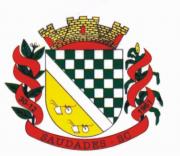 Estado de Santa CatarinaMUNICÍPIO DE SAUDADESPROCESSO SELETIVO – EDITAL Nº 001/2016DATA DA REALIZAÇÃO: 06.03.2016CADERNO DE PROVA – Questões ObjetivasCARGO: PROFESSOR DE DANÇA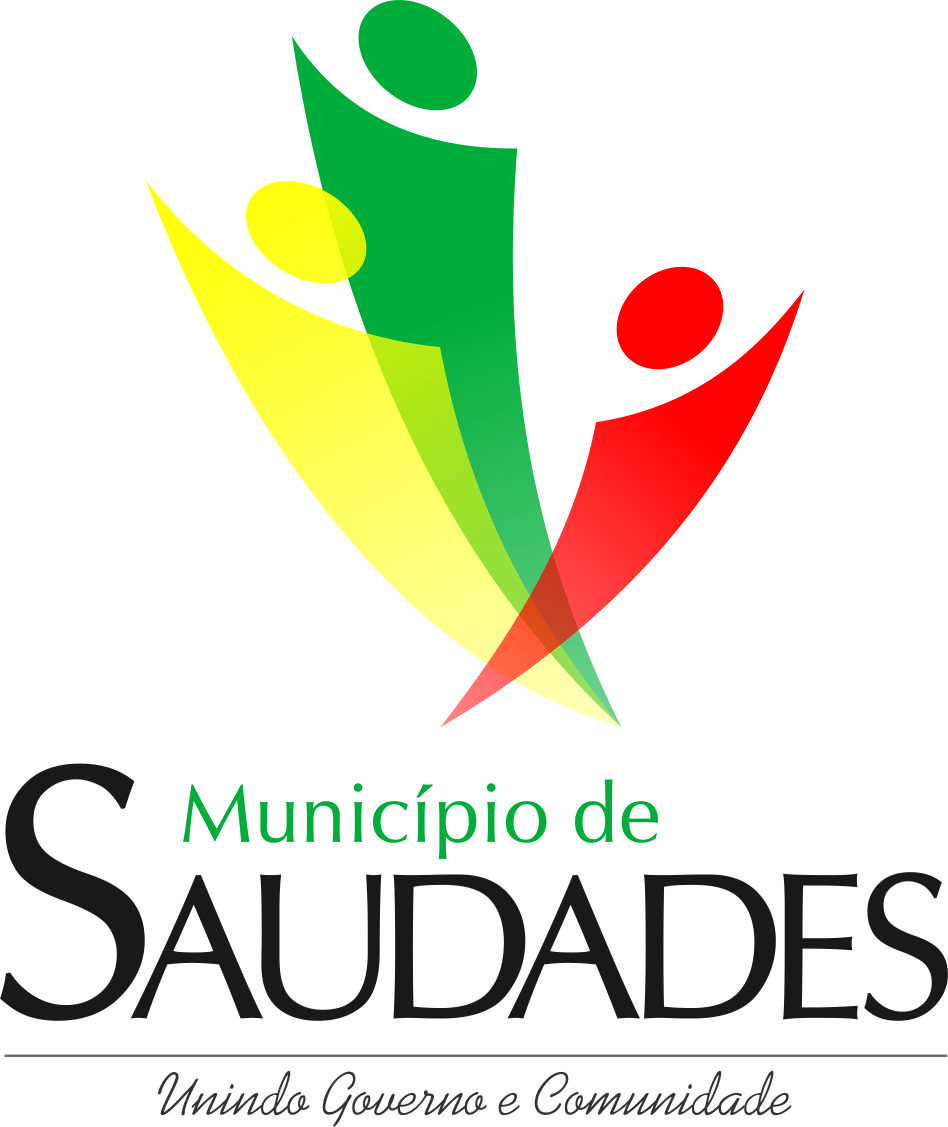 Nome do Candidato (a) .............................................................................................................................................................................................................AssinaturaForma CORRETA de preenchimento:Forma ERRADA de preenchimento: